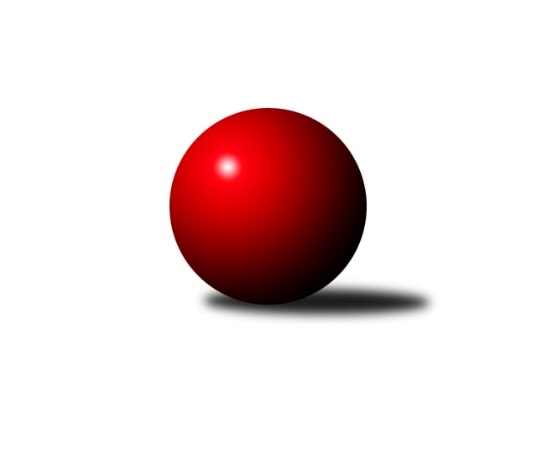 Č.15Ročník 2021/2022	13.6.2024 2. KLM A 2021/2022Statistika 15. kolaTabulka družstev:		družstvo	záp	výh	rem	proh	skore	sety	průměr	body	plné	dorážka	chyby	1.	KK SDS Sadská	15	14	0	1	94.0 : 26.0 	(236.5 : 123.5)	3380	28	2234	1146	18.8	2.	TJ Slovan Karlovy Vary	14	11	0	3	76.0 : 36.0 	(196.5 : 139.5)	3321	22	2217	1104	24.4	3.	TJ Sokol Kdyně	15	10	0	5	73.0 : 47.0 	(187.5 : 172.5)	3303	20	2211	1092	25.3	4.	TJ Červený Kostelec	15	8	1	6	60.0 : 60.0 	(179.5 : 180.5)	3315	17	2206	1109	27.3	5.	TJ Lomnice	14	7	1	6	55.0 : 57.0 	(158.5 : 177.5)	3241	15	2172	1069	31.1	6.	KK Kosmonosy	15	7	1	7	60.0 : 60.0 	(174.5 : 185.5)	3256	15	2192	1064	25.4	7.	TJ Sokol Tehovec	13	5	1	7	49.5 : 54.5 	(163.5 : 148.5)	3277	11	2195	1082	27.3	8.	Kuželky Aš	14	5	0	9	49.0 : 63.0 	(154.5 : 181.5)	3274	10	2185	1089	23.7	9.	SKK Bohušovice	14	5	0	9	39.0 : 73.0 	(157.5 : 178.5)	3250	10	2185	1064	27	10.	Vltavan Loučovice	15	5	0	10	49.0 : 71.0 	(156.5 : 203.5)	3230	10	2178	1052	35.6	11.	SKK Jičín	15	4	1	10	51.0 : 69.0 	(168.0 : 192.0)	3245	9	2194	1051	33.6	12.	TJ Sokol Duchcov B	15	3	1	11	40.5 : 79.5 	(155.0 : 205.0)	3193	7	2168	1025	36.4Tabulka doma:		družstvo	záp	výh	rem	proh	skore	sety	průměr	body	maximum	minimum	1.	KK SDS Sadská	8	8	0	0	51.0 : 13.0 	(123.0 : 69.0)	3429	16	3599	3253	2.	TJ Slovan Karlovy Vary	7	6	0	1	39.0 : 17.0 	(96.0 : 72.0)	3363	12	3448	3286	3.	TJ Sokol Kdyně	8	6	0	2	40.0 : 24.0 	(100.0 : 92.0)	3290	12	3444	3118	4.	TJ Červený Kostelec	7	5	0	2	30.5 : 25.5 	(85.5 : 82.5)	3429	10	3523	3321	5.	TJ Lomnice	7	4	1	2	30.0 : 26.0 	(83.0 : 85.0)	3143	9	3258	3070	6.	Kuželky Aš	7	4	0	3	28.5 : 27.5 	(79.5 : 88.5)	3270	8	3357	3201	7.	KK Kosmonosy	8	3	1	4	29.0 : 35.0 	(90.5 : 101.5)	3275	7	3343	3214	8.	SKK Jičín	7	3	0	4	30.0 : 26.0 	(79.5 : 88.5)	3268	6	3414	3150	9.	SKK Bohušovice	7	3	0	4	22.0 : 34.0 	(81.5 : 86.5)	3215	6	3310	3133	10.	TJ Sokol Tehovec	7	2	1	4	25.0 : 31.0 	(84.0 : 84.0)	3331	5	3403	3223	11.	Vltavan Loučovice	7	2	0	5	23.0 : 33.0 	(77.0 : 91.0)	3222	4	3311	3104	12.	TJ Sokol Duchcov B	7	2	0	5	20.5 : 35.5 	(65.5 : 102.5)	3264	4	3409	3127Tabulka venku:		družstvo	záp	výh	rem	proh	skore	sety	průměr	body	maximum	minimum	1.	KK SDS Sadská	7	6	0	1	43.0 : 13.0 	(113.5 : 54.5)	3374	12	3511	3236	2.	TJ Slovan Karlovy Vary	7	5	0	2	37.0 : 19.0 	(100.5 : 67.5)	3315	10	3443	3153	3.	TJ Sokol Kdyně	7	4	0	3	33.0 : 23.0 	(87.5 : 80.5)	3304	8	3402	3176	4.	KK Kosmonosy	7	4	0	3	31.0 : 25.0 	(84.0 : 84.0)	3254	8	3411	3056	5.	TJ Červený Kostelec	8	3	1	4	29.5 : 34.5 	(94.0 : 98.0)	3301	7	3366	3173	6.	TJ Sokol Tehovec	6	3	0	3	24.5 : 23.5 	(79.5 : 64.5)	3268	6	3378	3141	7.	TJ Lomnice	7	3	0	4	25.0 : 31.0 	(75.5 : 92.5)	3255	6	3394	3126	8.	Vltavan Loučovice	8	3	0	5	26.0 : 38.0 	(79.5 : 112.5)	3231	6	3356	2973	9.	SKK Bohušovice	7	2	0	5	17.0 : 39.0 	(76.0 : 92.0)	3255	4	3330	3080	10.	SKK Jičín	8	1	1	6	21.0 : 43.0 	(88.5 : 103.5)	3242	3	3329	3106	11.	TJ Sokol Duchcov B	8	1	1	6	20.0 : 44.0 	(89.5 : 102.5)	3184	3	3296	3033	12.	Kuželky Aš	7	1	0	6	20.5 : 35.5 	(75.0 : 93.0)	3275	2	3430	3083Tabulka podzimní části:		družstvo	záp	výh	rem	proh	skore	sety	průměr	body	doma	venku	1.	KK SDS Sadská	11	11	0	0	68.0 : 20.0 	(163.5 : 100.5)	3359	22 	6 	0 	0 	5 	0 	0	2.	TJ Slovan Karlovy Vary	11	8	0	3	58.0 : 30.0 	(149.0 : 115.0)	3288	16 	5 	0 	1 	3 	0 	2	3.	TJ Sokol Kdyně	11	7	0	4	50.0 : 38.0 	(132.0 : 132.0)	3274	14 	5 	0 	1 	2 	0 	3	4.	TJ Lomnice	11	7	0	4	49.0 : 39.0 	(135.0 : 129.0)	3260	14 	4 	0 	1 	3 	0 	3	5.	TJ Červený Kostelec	11	6	1	4	46.5 : 41.5 	(136.0 : 128.0)	3315	13 	4 	0 	1 	2 	1 	3	6.	KK Kosmonosy	11	6	0	5	44.0 : 44.0 	(124.0 : 140.0)	3245	12 	3 	0 	3 	3 	0 	2	7.	TJ Sokol Tehovec	11	4	1	6	41.5 : 46.5 	(134.5 : 129.5)	3277	9 	1 	1 	3 	3 	0 	3	8.	Vltavan Loučovice	11	4	0	7	39.0 : 49.0 	(122.0 : 142.0)	3226	8 	2 	0 	3 	2 	0 	4	9.	SKK Bohušovice	11	4	0	7	33.0 : 55.0 	(130.5 : 133.5)	3245	8 	2 	0 	3 	2 	0 	4	10.	SKK Jičín	11	3	0	8	36.0 : 52.0 	(122.0 : 142.0)	3216	6 	3 	0 	3 	0 	0 	5	11.	Kuželky Aš	11	3	0	8	33.5 : 54.5 	(117.5 : 146.5)	3278	6 	3 	0 	3 	0 	0 	5	12.	TJ Sokol Duchcov B	11	2	0	9	29.5 : 58.5 	(118.0 : 146.0)	3204	4 	1 	0 	4 	1 	0 	5Tabulka jarní části:		družstvo	záp	výh	rem	proh	skore	sety	průměr	body	doma	venku	1.	TJ Slovan Karlovy Vary	3	3	0	0	18.0 : 6.0 	(47.5 : 24.5)	3391	6 	1 	0 	0 	2 	0 	0 	2.	KK SDS Sadská	4	3	0	1	26.0 : 6.0 	(73.0 : 23.0)	3468	6 	2 	0 	0 	1 	0 	1 	3.	TJ Sokol Kdyně	4	3	0	1	23.0 : 9.0 	(55.5 : 40.5)	3353	6 	1 	0 	1 	2 	0 	0 	4.	Kuželky Aš	3	2	0	1	15.5 : 8.5 	(37.0 : 35.0)	3290	4 	1 	0 	0 	1 	0 	1 	5.	TJ Červený Kostelec	4	2	0	2	13.5 : 18.5 	(43.5 : 52.5)	3351	4 	1 	0 	1 	1 	0 	1 	6.	KK Kosmonosy	4	1	1	2	16.0 : 16.0 	(50.5 : 45.5)	3277	3 	0 	1 	1 	1 	0 	1 	7.	SKK Jičín	4	1	1	2	15.0 : 17.0 	(46.0 : 50.0)	3286	3 	0 	0 	1 	1 	1 	1 	8.	TJ Sokol Duchcov B	4	1	1	2	11.0 : 21.0 	(37.0 : 59.0)	3196	3 	1 	0 	1 	0 	1 	1 	9.	TJ Sokol Tehovec	2	1	0	1	8.0 : 8.0 	(29.0 : 19.0)	3325	2 	1 	0 	1 	0 	0 	0 	10.	SKK Bohušovice	3	1	0	2	6.0 : 18.0 	(27.0 : 45.0)	3243	2 	1 	0 	1 	0 	0 	1 	11.	Vltavan Loučovice	4	1	0	3	10.0 : 22.0 	(34.5 : 61.5)	3235	2 	0 	0 	2 	1 	0 	1 	12.	TJ Lomnice	3	0	1	2	6.0 : 18.0 	(23.5 : 48.5)	3108	1 	0 	1 	1 	0 	0 	1 Zisk bodů pro družstvo:		jméno hráče	družstvo	body	zápasy	v %	dílčí body	sety	v %	1.	Tomáš Bek 	KK SDS Sadská 	15	/	15	(100%)	47.5	/	60	(79%)	2.	Václav Hlaváč st.	TJ Slovan Karlovy Vary 	14	/	14	(100%)	46	/	56	(82%)	3.	Filip Löffelmann 	TJ Sokol Kdyně 	14	/	15	(93%)	38.5	/	60	(64%)	4.	Viktor Pytlík 	TJ Sokol Kdyně 	13	/	13	(100%)	43	/	52	(83%)	5.	Tomáš Pavlík 	TJ Slovan Karlovy Vary 	13	/	14	(93%)	45.5	/	56	(81%)	6.	Jaroslav Procházka 	TJ Sokol Tehovec  	11	/	13	(85%)	38.5	/	52	(74%)	7.	Václav Schejbal 	KK SDS Sadská 	11	/	15	(73%)	43.5	/	60	(73%)	8.	Luboš Beneš 	KK Kosmonosy  	11	/	15	(73%)	35	/	60	(58%)	9.	Petr Vaněk 	TJ Červený Kostelec   	10.5	/	15	(70%)	37	/	60	(62%)	10.	Ladislav Urban 	TJ Slovan Karlovy Vary 	10	/	11	(91%)	30	/	44	(68%)	11.	Štěpán Diosegi 	TJ Lomnice 	10	/	13	(77%)	33.5	/	52	(64%)	12.	Aleš Košnar 	KK SDS Sadská 	10	/	14	(71%)	38	/	56	(68%)	13.	Josef Vejvara 	SKK Jičín 	10	/	14	(71%)	34	/	56	(61%)	14.	Václav Krysl 	TJ Slovan Karlovy Vary 	9	/	12	(75%)	30	/	48	(63%)	15.	Antonín Svoboda 	KK SDS Sadská 	9	/	12	(75%)	29.5	/	48	(61%)	16.	Martin Schejbal 	KK SDS Sadská 	9	/	12	(75%)	27.5	/	48	(57%)	17.	Petr Jedlička 	Kuželky Aš 	8.5	/	13	(65%)	26	/	52	(50%)	18.	Pavel Říha 	KK Kosmonosy  	8	/	11	(73%)	28.5	/	44	(65%)	19.	Jakub Šmidlík 	TJ Sokol Tehovec  	8	/	13	(62%)	33	/	52	(63%)	20.	Miroslav Bubla 	TJ Lomnice 	8	/	13	(62%)	31	/	52	(60%)	21.	František Adamů ml.	TJ Červený Kostelec   	8	/	13	(62%)	29.5	/	52	(57%)	22.	Ivan Boško 	Kuželky Aš 	8	/	14	(57%)	30.5	/	56	(54%)	23.	Jan Smolena 	Vltavan Loučovice 	8	/	15	(53%)	31	/	60	(52%)	24.	František Černý 	SKK Jičín 	8	/	15	(53%)	30	/	60	(50%)	25.	Jiří Benda st.	TJ Sokol Kdyně 	8	/	15	(53%)	29.5	/	60	(49%)	26.	Josef Krotký 	TJ Lomnice 	7	/	8	(88%)	20	/	32	(63%)	27.	Jaroslav Chvojka 	SKK Bohušovice 	7	/	11	(64%)	27	/	44	(61%)	28.	David Sukdolák 	KK SDS Sadská 	7	/	11	(64%)	26.5	/	44	(60%)	29.	Jiří Vejvara 	SKK Jičín 	7	/	13	(54%)	29.5	/	52	(57%)	30.	Robert Weis 	Vltavan Loučovice 	7	/	13	(54%)	23.5	/	52	(45%)	31.	Ondřej Mrkos 	TJ Červený Kostelec   	7	/	14	(50%)	27.5	/	56	(49%)	32.	Jaromír Fabián 	KK Kosmonosy  	7	/	14	(50%)	27	/	56	(48%)	33.	Petr Kubita 	TJ Sokol Duchcov B 	7	/	15	(47%)	28	/	60	(47%)	34.	David Horák 	TJ Sokol Duchcov B 	6.5	/	12	(54%)	26	/	48	(54%)	35.	Štěpán Schuster 	TJ Červený Kostelec   	6	/	8	(75%)	18.5	/	32	(58%)	36.	Petr Seidl 	TJ Sokol Tehovec  	6	/	10	(60%)	25	/	40	(63%)	37.	Tomáš Bajtalon 	KK Kosmonosy  	6	/	10	(60%)	18.5	/	40	(46%)	38.	Daniel Balcar 	TJ Červený Kostelec   	6	/	12	(50%)	23.5	/	48	(49%)	39.	Jiří Semelka 	TJ Sokol Duchcov B 	6	/	12	(50%)	22	/	48	(46%)	40.	Dušan Plocek 	KK Kosmonosy  	6	/	13	(46%)	25.5	/	52	(49%)	41.	Miroslav Knespl 	TJ Lomnice 	6	/	13	(46%)	24	/	52	(46%)	42.	Jaroslav Soukup 	SKK Jičín 	6	/	13	(46%)	22	/	52	(42%)	43.	Jiří Semerád 	SKK Bohušovice 	6	/	14	(43%)	27.5	/	56	(49%)	44.	Josef Gondek 	Vltavan Loučovice 	6	/	14	(43%)	26	/	56	(46%)	45.	Tomáš Timura 	TJ Sokol Kdyně 	6	/	14	(43%)	23.5	/	56	(42%)	46.	Josef Fidrant 	TJ Sokol Kdyně 	6	/	15	(40%)	24.5	/	60	(41%)	47.	Martin Vrbata 	Kuželky Aš 	5.5	/	9	(61%)	20	/	36	(56%)	48.	Radek Šlouf 	Vltavan Loučovice 	5	/	7	(71%)	15	/	28	(54%)	49.	Miroslav Šuba 	Vltavan Loučovice 	5	/	8	(63%)	15.5	/	32	(48%)	50.	Václav Pešek 	KK SDS Sadská 	5	/	9	(56%)	22	/	36	(61%)	51.	Antonín Valeška 	Kuželky Aš 	5	/	9	(56%)	18	/	36	(50%)	52.	Jiří Vondráček 	KK Kosmonosy  	5	/	10	(50%)	19.5	/	40	(49%)	53.	Martin Hurta 	Kuželky Aš 	5	/	10	(50%)	16	/	40	(40%)	54.	Jindřich Dvořák 	TJ Sokol Kdyně 	5	/	11	(45%)	21	/	44	(48%)	55.	Zdeněk Kandl 	TJ Sokol Duchcov B 	5	/	14	(36%)	31.5	/	56	(56%)	56.	Zdeněk Kříž st.	TJ Slovan Karlovy Vary 	5	/	14	(36%)	27	/	56	(48%)	57.	František Kopecký 	TJ Sokol Duchcov B 	5	/	15	(33%)	23.5	/	60	(39%)	58.	Jaromír Hnát 	SKK Bohušovice 	4	/	12	(33%)	19	/	48	(40%)	59.	Bohumil Maněna 	TJ Lomnice 	4	/	12	(33%)	16.5	/	48	(34%)	60.	Tomáš Svoboda 	SKK Bohušovice 	4	/	13	(31%)	20.5	/	52	(39%)	61.	Dalibor Chráska 	TJ Červený Kostelec   	3.5	/	12	(29%)	19	/	48	(40%)	62.	Jiří Šťastný 	TJ Sokol Tehovec  	3.5	/	12	(29%)	18	/	48	(38%)	63.	Milan Perníček 	SKK Bohušovice 	3	/	3	(100%)	9	/	12	(75%)	64.	Agaton Plaňanský st.	SKK Jičín 	3	/	6	(50%)	12.5	/	24	(52%)	65.	Martin Bílek 	TJ Sokol Tehovec  	3	/	8	(38%)	13	/	32	(41%)	66.	Luboš Kolařík 	SKK Jičín 	3	/	8	(38%)	12	/	32	(38%)	67.	Lukáš Dařílek 	SKK Bohušovice 	3	/	13	(23%)	22.5	/	52	(43%)	68.	Jaroslav Suchánek 	Vltavan Loučovice 	3	/	13	(23%)	20	/	52	(38%)	69.	Ota Maršát st.	Kuželky Aš 	3	/	13	(23%)	18.5	/	52	(36%)	70.	Radek Šípek 	SKK Bohušovice 	3	/	14	(21%)	28	/	56	(50%)	71.	Jaroslav Bulant 	Kuželky Aš 	3	/	14	(21%)	22.5	/	56	(40%)	72.	Petr Kolář 	SKK Jičín 	2	/	2	(100%)	5	/	8	(63%)	73.	Vladimír Matějka 	TJ Sokol Tehovec  	2	/	4	(50%)	11.5	/	16	(72%)	74.	Pavel Jedlička 	TJ Sokol Duchcov B 	2	/	4	(50%)	8	/	16	(50%)	75.	Radek Tajč 	KK Kosmonosy  	2	/	6	(33%)	10	/	24	(42%)	76.	Martin Mýl 	TJ Červený Kostelec   	2	/	8	(25%)	12	/	32	(38%)	77.	Jakub Vojáček 	TJ Sokol Tehovec  	2	/	9	(22%)	14.5	/	36	(40%)	78.	Libor Dušek 	Vltavan Loučovice 	2	/	9	(22%)	13	/	36	(36%)	79.	Josef Veverka 	TJ Lomnice 	2	/	11	(18%)	16	/	44	(36%)	80.	Tomáš Beck st.	TJ Slovan Karlovy Vary 	2	/	11	(18%)	11.5	/	44	(26%)	81.	Jiří Guba 	TJ Lomnice 	1	/	1	(100%)	2	/	4	(50%)	82.	Tomáš Suchánek 	Vltavan Loučovice 	1	/	2	(50%)	5	/	8	(63%)	83.	Daniel Bouda 	TJ Červený Kostelec   	1	/	2	(50%)	4	/	8	(50%)	84.	Roman Bureš 	SKK Jičín 	1	/	2	(50%)	3	/	8	(38%)	85.	Jaroslav Doškář 	KK Kosmonosy  	1	/	3	(33%)	5.5	/	12	(46%)	86.	Filip Maňák 	TJ Lomnice 	1	/	4	(25%)	5	/	16	(31%)	87.	Jaroslav Löffelmann 	TJ Sokol Kdyně 	1	/	4	(25%)	3.5	/	16	(22%)	88.	Petr Šmidlík 	TJ Sokol Tehovec  	1	/	5	(20%)	4	/	20	(20%)	89.	Jan Ransdorf 	TJ Sokol Duchcov B 	1	/	9	(11%)	10	/	36	(28%)	90.	Ladislav Křivka 	SKK Jičín 	0	/	1	(0%)	1	/	4	(25%)	91.	Tomáš Kincl 	TJ Červený Kostelec   	0	/	1	(0%)	1	/	4	(25%)	92.	Václav Pilař 	Kuželky Aš 	0	/	1	(0%)	1	/	4	(25%)	93.	Petr Novák 	KK Kosmonosy  	0	/	1	(0%)	1	/	4	(25%)	94.	Pavel Kaan 	SKK Jičín 	0	/	1	(0%)	1	/	4	(25%)	95.	Ludvík Sojka 	Vltavan Loučovice 	0	/	1	(0%)	0	/	4	(0%)	96.	Petr Lidmila 	TJ Lomnice 	0	/	1	(0%)	0	/	4	(0%)	97.	Luděk Stríž 	TJ Slovan Karlovy Vary 	0	/	1	(0%)	0	/	4	(0%)	98.	Jan Lommer 	TJ Sokol Kdyně 	0	/	2	(0%)	3	/	8	(38%)	99.	Hubert Guba 	TJ Lomnice 	0	/	2	(0%)	2.5	/	8	(31%)	100.	Jiří Müller 	TJ Sokol Duchcov B 	0	/	2	(0%)	2	/	8	(25%)	101.	Martin Perníček 	SKK Bohušovice 	0	/	3	(0%)	3	/	12	(25%)	102.	Pavel Staša 	TJ Slovan Karlovy Vary 	0	/	3	(0%)	2	/	12	(17%)	103.	Zdeněk Chvátal 	TJ Lomnice 	0	/	3	(0%)	0	/	12	(0%)	104.	Tomáš Šaněk 	TJ Sokol Duchcov B 	0	/	4	(0%)	2	/	16	(13%)	105.	Martin Jirkal 	Vltavan Loučovice 	0	/	5	(0%)	3.5	/	20	(18%)	106.	Pavel Louda 	SKK Jičín 	0	/	7	(0%)	11	/	28	(39%)Průměry na kuželnách:		kuželna	průměr	plné	dorážka	chyby	výkon na hráče	1.	SKK Nachod, 1-4	3408	2263	1144	28.8	(568.1)	2.	Poděbrady, 1-4	3334	2225	1109	24.8	(555.7)	3.	Přelouč, 1-4	3332	2218	1113	27.9	(555.4)	4.	Karlovy Vary, 1-4	3311	2203	1108	21.5	(552.0)	5.	Duchcov, 1-4	3307	2221	1085	32.0	(551.2)	6.	KK Kosmonosy, 3-6	3277	2195	1082	26.9	(546.3)	7.	SKK Jičín, 1-4	3274	2204	1069	30.8	(545.8)	8.	TJ Sokol Kdyně, 1-4	3269	2195	1073	27.6	(544.8)	9.	Kuželky Aš, 1-4	3253	2177	1076	26.9	(542.3)	10.	Vltavan Loučovice, 1-4	3227	2179	1048	29.8	(538.0)	11.	Bohušovice, 1-4	3226	2148	1078	25.5	(537.8)	12.	Lomnice, 1-4	3133	2119	1014	33.6	(522.3)Nejlepší výkony na kuželnách:SKK Nachod, 1-4TJ Červený Kostelec  	3523	3. kolo	Daniel Bouda 	TJ Červený Kostelec  	637	3. koloTJ Červený Kostelec  	3513	14. kolo	Dalibor Chráska 	TJ Červený Kostelec  	630	14. koloKK SDS Sadská	3511	14. kolo	František Adamů ml.	TJ Červený Kostelec  	619	14. koloTJ Červený Kostelec  	3506	1. kolo	Ondřej Mrkos 	TJ Červený Kostelec  	618	11. koloKuželky Aš	3430	1. kolo	Ondřej Mrkos 	TJ Červený Kostelec  	612	1. koloKK Kosmonosy 	3411	12. kolo	Tomáš Bek 	KK SDS Sadská	606	14. koloTJ Lomnice	3394	5. kolo	František Adamů ml.	TJ Červený Kostelec  	606	3. koloTJ Červený Kostelec  	3391	8. kolo	Jan Smolena 	Vltavan Loučovice	604	8. koloTJ Červený Kostelec  	3388	5. kolo	Václav Schejbal 	KK SDS Sadská	604	14. koloTJ Sokol Kdyně	3381	3. kolo	Václav Pešek 	KK SDS Sadská	603	14. koloPoděbrady, 1-4KK SDS Sadská	3419	11. kolo	Václav Schejbal 	KK SDS Sadská	622	11. koloTJ Slovan Karlovy Vary	3404	6. kolo	Petr Seidl 	TJ Sokol Tehovec 	620	13. koloTJ Sokol Tehovec 	3403	2. kolo	Jakub Šmidlík 	TJ Sokol Tehovec 	612	11. koloTJ Sokol Tehovec 	3389	11. kolo	Jaroslav Procházka 	TJ Sokol Tehovec 	605	15. koloTJ Sokol Tehovec 	3387	15. kolo	Jaroslav Procházka 	TJ Sokol Tehovec 	603	2. koloTJ Sokol Tehovec 	3383	4. kolo	Tomáš Pavlík 	TJ Slovan Karlovy Vary	599	6. koloTJ Sokol Kdyně	3379	12. kolo	Jaroslav Procházka 	TJ Sokol Tehovec 	595	12. koloTJ Červený Kostelec  	3366	4. kolo	Viktor Pytlík 	TJ Sokol Kdyně	595	12. koloSKK Bohušovice	3354	15. kolo	Jaroslav Procházka 	TJ Sokol Tehovec 	591	13. koloTJ Sokol Tehovec 	3340	13. kolo	Miroslav Bubla 	TJ Lomnice	588	2. koloPřelouč, 1-4KK SDS Sadská	3599	15. kolo	Tomáš Bek 	KK SDS Sadská	664	2. koloKK SDS Sadská	3517	13. kolo	Václav Pešek 	KK SDS Sadská	637	15. koloKK SDS Sadská	3515	6. kolo	Václav Schejbal 	KK SDS Sadská	628	6. koloKK SDS Sadská	3489	2. kolo	Aleš Košnar 	KK SDS Sadská	621	6. koloKK SDS Sadská	3373	9. kolo	Tomáš Bek 	KK SDS Sadská	621	15. koloKK SDS Sadská	3351	10. kolo	Václav Schejbal 	KK SDS Sadská	615	15. koloKK Kosmonosy 	3340	6. kolo	Josef Gondek 	Vltavan Loučovice	609	15. koloTJ Červený Kostelec  	3332	2. kolo	David Sukdolák 	KK SDS Sadská	605	13. koloKK SDS Sadská	3331	8. kolo	Václav Schejbal 	KK SDS Sadská	605	13. koloSKK Bohušovice	3295	13. kolo	Václav Schejbal 	KK SDS Sadská	604	8. koloKarlovy Vary, 1-4TJ Slovan Karlovy Vary	3448	10. kolo	Václav Hlaváč st.	TJ Slovan Karlovy Vary	638	1. koloTJ Slovan Karlovy Vary	3420	3. kolo	Tomáš Pavlík 	TJ Slovan Karlovy Vary	627	10. koloTJ Slovan Karlovy Vary	3386	7. kolo	Václav Hlaváč st.	TJ Slovan Karlovy Vary	613	10. koloTJ Slovan Karlovy Vary	3369	1. kolo	Tomáš Pavlík 	TJ Slovan Karlovy Vary	611	3. koloTJ Červený Kostelec  	3339	10. kolo	Václav Hlaváč st.	TJ Slovan Karlovy Vary	606	3. koloTJ Slovan Karlovy Vary	3326	14. kolo	Tomáš Pavlík 	TJ Slovan Karlovy Vary	601	5. koloKuželky Aš	3316	3. kolo	Tomáš Pavlík 	TJ Slovan Karlovy Vary	597	14. koloTJ Slovan Karlovy Vary	3308	5. kolo	Tomáš Pavlík 	TJ Slovan Karlovy Vary	595	7. koloTJ Sokol Duchcov B	3296	9. kolo	Václav Hlaváč st.	TJ Slovan Karlovy Vary	593	14. koloTJ Slovan Karlovy Vary	3286	9. kolo	Ladislav Urban 	TJ Slovan Karlovy Vary	588	10. koloDuchcov, 1-4TJ Slovan Karlovy Vary	3443	12. kolo	Miroslav Bubla 	TJ Lomnice	632	3. koloTJ Sokol Duchcov B	3409	14. kolo	Václav Hlaváč st.	TJ Slovan Karlovy Vary	615	12. koloTJ Sokol Duchcov B	3381	1. kolo	Petr Kubita 	TJ Sokol Duchcov B	596	14. koloTJ Sokol Tehovec 	3378	1. kolo	Ondřej Mrkos 	TJ Červený Kostelec  	595	7. koloTJ Lomnice	3374	3. kolo	Zdeněk Kandl 	TJ Sokol Duchcov B	593	1. koloTJ Červený Kostelec  	3355	7. kolo	Jiří Semelka 	TJ Sokol Duchcov B	591	1. koloSKK Jičín	3329	14. kolo	David Horák 	TJ Sokol Duchcov B	590	14. koloSKK Bohušovice	3326	5. kolo	Petr Seidl 	TJ Sokol Tehovec 	589	1. koloTJ Sokol Duchcov B	3290	3. kolo	Ladislav Urban 	TJ Slovan Karlovy Vary	586	12. koloTJ Sokol Duchcov B	3260	5. kolo	Miroslav Knespl 	TJ Lomnice	586	3. koloKK Kosmonosy, 3-6TJ Sokol Kdyně	3351	7. kolo	Pavel Říha 	KK Kosmonosy 	604	2. koloKK Kosmonosy 	3343	9. kolo	Dušan Plocek 	KK Kosmonosy 	599	2. koloTJ Slovan Karlovy Vary	3336	2. kolo	Pavel Říha 	KK Kosmonosy 	596	4. koloVltavan Loučovice	3323	13. kolo	Luboš Beneš 	KK Kosmonosy 	593	13. koloKK Kosmonosy 	3311	2. kolo	Josef Vejvara 	SKK Jičín	593	15. koloKK Kosmonosy 	3297	5. kolo	Petr Vaněk 	TJ Červený Kostelec  	585	9. koloKK Kosmonosy 	3290	4. kolo	Josef Veverka 	TJ Lomnice	579	10. koloTJ Sokol Duchcov B	3288	4. kolo	Petr Jedlička 	Kuželky Aš	578	5. koloSKK Jičín	3269	15. kolo	Josef Gondek 	Vltavan Loučovice	578	13. koloKK Kosmonosy 	3259	15. kolo	Pavel Říha 	KK Kosmonosy 	578	15. koloSKK Jičín, 1-4SKK Jičín	3414	10. kolo	Tomáš Pavlík 	TJ Slovan Karlovy Vary	641	13. koloTJ Slovan Karlovy Vary	3405	13. kolo	Josef Vejvara 	SKK Jičín	612	10. koloKK SDS Sadská	3334	5. kolo	Agaton Plaňanský st.	SKK Jičín	594	10. koloSKK Bohušovice	3330	10. kolo	Tomáš Bek 	KK SDS Sadská	592	5. koloTJ Sokol Tehovec 	3311	7. kolo	Josef Vejvara 	SKK Jičín	588	9. koloSKK Jičín	3309	9. kolo	Jiří Vejvara 	SKK Jičín	588	10. koloSKK Jičín	3289	7. kolo	František Černý 	SKK Jičín	587	9. koloKK Kosmonosy 	3286	3. kolo	Václav Hlaváč st.	TJ Slovan Karlovy Vary	584	13. koloVltavan Loučovice	3271	9. kolo	Jaroslav Procházka 	TJ Sokol Tehovec 	582	7. koloSKK Jičín	3263	3. kolo	Jiří Vejvara 	SKK Jičín	581	13. koloTJ Sokol Kdyně, 1-4TJ Sokol Kdyně	3444	8. kolo	Viktor Pytlík 	TJ Sokol Kdyně	640	8. koloTJ Sokol Kdyně	3347	4. kolo	Viktor Pytlík 	TJ Sokol Kdyně	611	6. koloKuželky Aš	3344	8. kolo	Viktor Pytlík 	TJ Sokol Kdyně	605	4. koloTJ Červený Kostelec  	3338	15. kolo	Josef Fidrant 	TJ Sokol Kdyně	598	15. koloTJ Sokol Kdyně	3330	6. kolo	Jiří Benda st.	TJ Sokol Kdyně	591	8. koloTJ Sokol Kdyně	3317	2. kolo	Miroslav Bubla 	TJ Lomnice	590	13. koloTJ Sokol Kdyně	3303	15. kolo	Petr Vaněk 	TJ Červený Kostelec  	589	15. koloTJ Sokol Tehovec 	3299	9. kolo	Jindřich Dvořák 	TJ Sokol Kdyně	582	4. koloSKK Bohušovice	3280	2. kolo	Josef Fidrant 	TJ Sokol Kdyně	580	8. koloSKK Jičín	3274	6. kolo	Jindřich Dvořák 	TJ Sokol Kdyně	580	6. koloKuželky Aš, 1-4KK SDS Sadská	3417	7. kolo	Václav Hlaváč st.	TJ Slovan Karlovy Vary	617	15. koloKuželky Aš	3357	13. kolo	Tomáš Bek 	KK SDS Sadská	609	7. koloKuželky Aš	3341	9. kolo	Martin Vrbata 	Kuželky Aš	597	9. koloTJ Červený Kostelec  	3299	13. kolo	Petr Vaněk 	TJ Červený Kostelec  	590	13. koloTJ Sokol Tehovec 	3290	10. kolo	Aleš Košnar 	KK SDS Sadská	582	7. koloVltavan Loučovice	3287	2. kolo	Petr Jedlička 	Kuželky Aš	580	9. koloKuželky Aš	3263	2. kolo	Josef Gondek 	Vltavan Loučovice	580	2. koloKuželky Aš	3251	6. kolo	Jaroslav Chvojka 	SKK Bohušovice	577	9. koloKuželky Aš	3244	4. kolo	Robert Weis 	Vltavan Loučovice	576	2. koloKuželky Aš	3234	10. kolo	Zdeněk Kříž st.	TJ Slovan Karlovy Vary	575	15. koloVltavan Loučovice, 1-4Kuželky Aš	3352	14. kolo	Petr Jedlička 	Kuželky Aš	610	14. koloSKK Jičín	3312	12. kolo	František Černý 	SKK Jičín	591	12. koloVltavan Loučovice	3311	5. kolo	Václav Hlaváč st.	TJ Slovan Karlovy Vary	588	11. koloVltavan Loučovice	3281	7. kolo	Josef Gondek 	Vltavan Loučovice	588	5. koloSKK Bohušovice	3281	7. kolo	Josef Gondek 	Vltavan Loučovice	581	7. koloTJ Slovan Karlovy Vary	3258	11. kolo	Ladislav Urban 	TJ Slovan Karlovy Vary	578	11. koloVltavan Loučovice	3244	12. kolo	Jaroslav Procházka 	TJ Sokol Tehovec 	576	5. koloKK SDS Sadská	3236	3. kolo	Josef Gondek 	Vltavan Loučovice	574	12. koloVltavan Loučovice	3222	1. kolo	Antonín Svoboda 	KK SDS Sadská	572	3. koloVltavan Loučovice	3208	3. kolo	Robert Weis 	Vltavan Loučovice	572	7. koloBohušovice, 1-4TJ Sokol Kdyně	3402	14. kolo	Ondřej Mrkos 	TJ Červený Kostelec  	611	6. koloKK SDS Sadská	3364	1. kolo	Milan Perníček 	SKK Bohušovice	607	1. koloSKK Bohušovice	3310	1. kolo	Jindřich Dvořák 	TJ Sokol Kdyně	599	14. koloSKK Bohušovice	3248	12. kolo	Václav Schejbal 	KK SDS Sadská	597	1. koloKK Kosmonosy 	3230	11. kolo	Václav Hlaváč st.	TJ Slovan Karlovy Vary	590	8. koloSKK Bohušovice	3220	3. kolo	Pavel Říha 	KK Kosmonosy 	580	11. koloSKK Bohušovice	3217	8. kolo	Aleš Košnar 	KK SDS Sadská	580	1. koloSKK Bohušovice	3213	11. kolo	Tomáš Bek 	KK SDS Sadská	578	1. koloTJ Sokol Tehovec 	3189	3. kolo	Viktor Pytlík 	TJ Sokol Kdyně	575	14. koloTJ Červený Kostelec  	3173	6. kolo	Tomáš Svoboda 	SKK Bohušovice	573	11. koloLomnice, 1-4KK SDS Sadská	3334	12. kolo	Josef Krotký 	TJ Lomnice	588	8. koloTJ Lomnice	3258	8. kolo	Tomáš Bek 	KK SDS Sadská	586	12. koloTJ Sokol Kdyně	3229	1. kolo	Štěpán Diosegi 	TJ Lomnice	585	8. koloTJ Lomnice	3170	14. kolo	Viktor Pytlík 	TJ Sokol Kdyně	580	1. koloTJ Sokol Duchcov B	3156	15. kolo	Miroslav Bubla 	TJ Lomnice	573	6. koloTJ Lomnice	3156	6. kolo	Josef Krotký 	TJ Lomnice	573	11. koloTJ Lomnice	3144	1. kolo	Miroslav Bubla 	TJ Lomnice	569	1. koloTJ Lomnice	3138	4. kolo	Petr Jedlička 	Kuželky Aš	565	11. koloTJ Lomnice	3123	11. kolo	Václav Pešek 	KK SDS Sadská	563	12. koloTJ Lomnice	3109	15. kolo	Antonín Svoboda 	KK SDS Sadská	561	12. koloČetnost výsledků:	8.0 : 0.0	1x	7.0 : 1.0	15x	6.5 : 1.5	1x	6.0 : 2.0	19x	5.5 : 2.5	1x	5.0 : 3.0	12x	4.5 : 3.5	1x	4.0 : 4.0	4x	3.0 : 5.0	14x	2.0 : 6.0	8x	1.0 : 7.0	8x	0.0 : 8.0	6x